AssemblageThe Art and Science of Brand TransformationMedia kitContact informationMedia enquiries, event/booking information and review copies: Marine@emmanuelprobst.comEverything else: Emmanuel@emmanuelprobst.comLinkedIn: https://www.linkedin.com/in/emmanuelprobst/Website: emmanuelprobst.comBook infoTITLE: Assemblage – The Art and Science of Brand TransformationAUTHOR: Dr. Emmanuel ProbstPUBLISHER: Ideapress PublishingDATE OF PUBLICATION: 24 January 2023RETAIL PRICE: $28.95ISBN-13: 978-1646871254PAGES: 240 - HardcoverLink to the Amazon pageCopyLongform copy for blog posts, newsletters, email campaigns, etc.Brands can no longer force-feed us a plethora of products we don’t need. To succeed, brands must transform us and the world we live in.  Assemblage guides you through the art and science of creating transformative brands by combining personal, social and cultural attributes.In particular, Assemblage will show you:How to shape consumers’ perceptionsWhy we relate with anti-heroes, villains, and saviorsHow brands can reassure consumers about the future, by leveraging the past and the presentHow to utilize data and insights to deliver a personalized, human-centric consumer experienceHow brands can make a positive impact on people, society and the economyWhat Picasso knew, and all marketers need to learnAssemblage is supported by in-depth research in consumer psychology, extensive consumer insights, interviews with industry-leading marketers, and case studies of transformative brands, big and small.Shortform copyBrands can no longer force-feed us plethora of products we don’t need. To succeed, brands must transform us and the world we live in.  Assemblage guides you through the art and science of creating transformative brands by combining personal, social and cultural attributes.Photos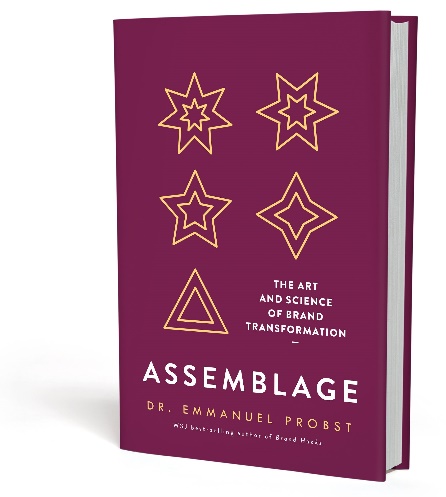 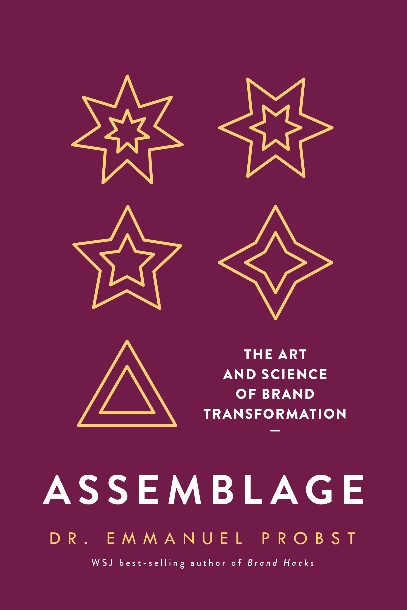 BioEmmanuel Probst is Global Lead, Brand Growth and Thought-Leadership at Ipsos, adjunct professor at the University of California at Los Angeles and a Wall Street Journal and USA Today best-selling author of Brand Hacks and Assemblage – The Art and Science of Brand Transformation.Emmanuel’s background combines 20 years of market research and marketing experience with strong academic achievements.At Ipsos, Emmanuel supports numerous Fortune 100 companies by providing them with a full understanding of their customer’s journey. His clients span across a wide range of industries, including consumer packaged goods, retail, financial services, advertising agencies and media outlets.Emmanuel also teaches Consumer Market Research at UCLA and writes about consumer psychology for numerous publications.He holds an MBA in Marketing from the University of Hull, United Kingdom and a Doctorate in Consumer Psychology from the University of Nottingham Trent, United Kingdom. Photos of Emmanuel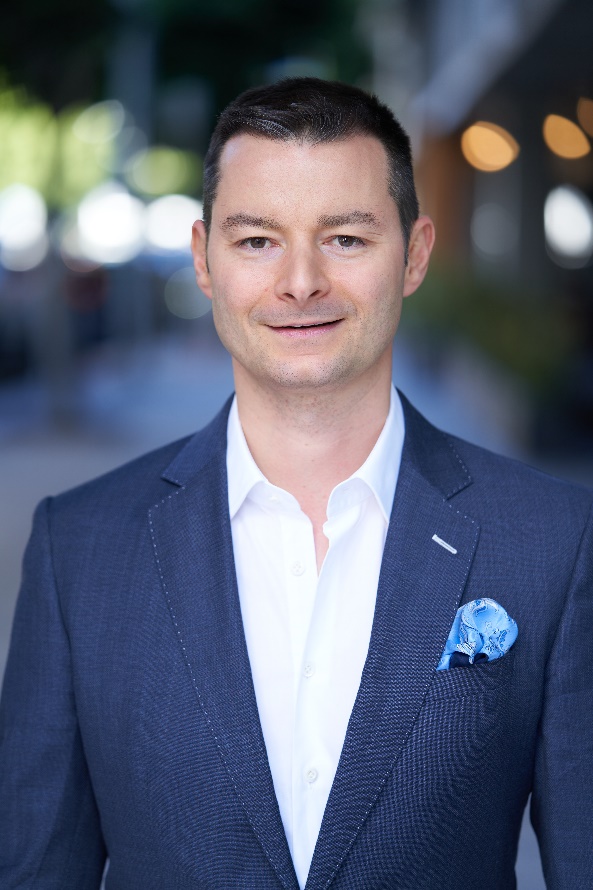 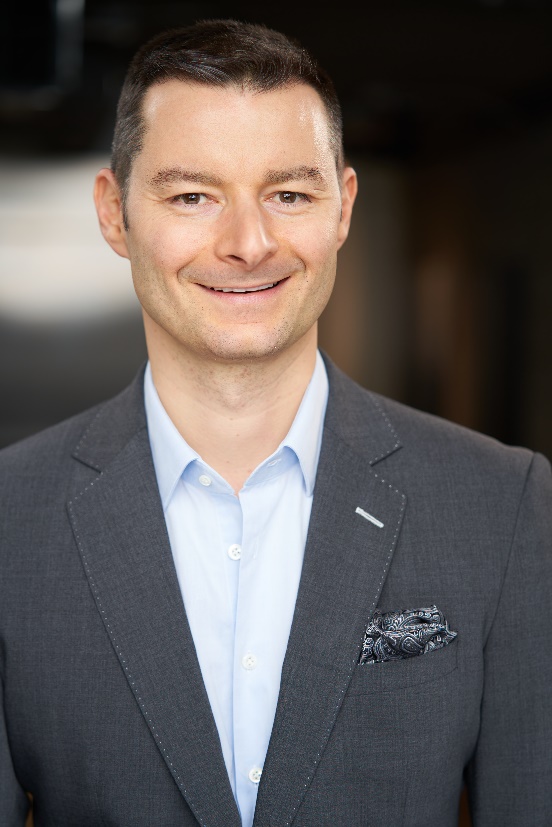 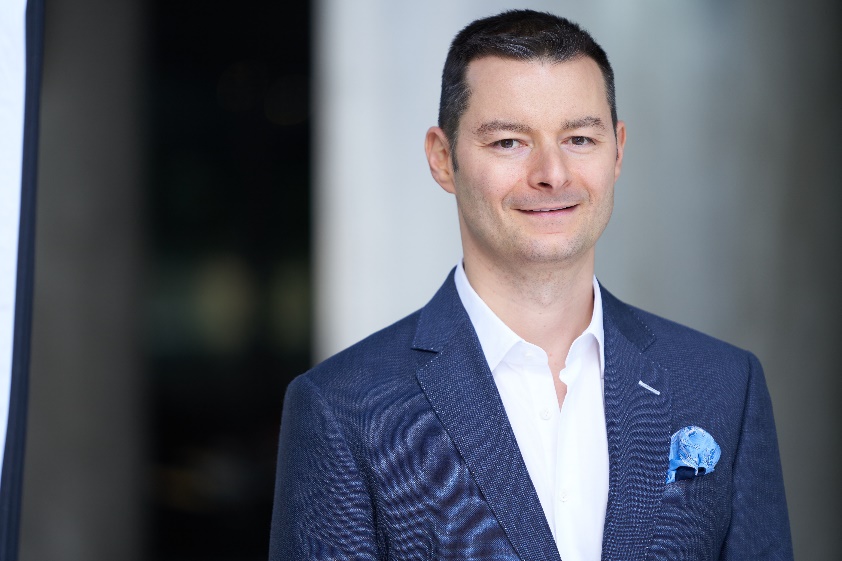 Interview resources Bio talking points: Introduction of Emmanuel ProbstDr. Emmanuel Probst is the author of Assemblage – The Art and Science of Brand Transformation. Assemblage is widely acclaimed by Jonah Berger, Martin Lindstrom, David Aaker and Nir Eyal, among other thought-leaders.Emmanuel is both an academic and marketing professionalThroughout his career, Emmanuel has balanced academic and market researchHe has been studying why people buy for 17 years. Emmanuel holds a Doctorate in Consumer Psychology, teaches market research at UCLA.In the meantime, he works for Ipsos advising Fortune 100 brands on how to measure an optimize the impact of their marketing.Off the stageEmmanuel and his wife Marietta have two sons, Theo and EtienneTheir dog Toffee is supposed the help with his writingThey live in Los Angeles, CaliforniaHe is here [this morning/this afternoon/this evening] to speak to us on the topic of [speech title]. Please join me in welcoming Emmanuel Probst.Interview topicsConsumers are sick of marketing and advertisingEach year, brands spend over $600 billion (and counting) to convince us to buy their products. The reality is that Brands can no longer force-feed us plethora of products we don’t need. To succeed, brands must transform us and the world we live in.  The New Era of Brand Relevance When choosing a product, we do not think of brands and categories in isolation; we make our choice in light of the occasion and the particular needs associated with it.Brands become more relevant by developing interconnected sets of products and services centered around the attitudes and aspirations of their target audience.The Assemblers The artists we admire the most are talented, but not always in the way we may think. Their real talent is often assembling to deliver their artistic vision, rather than necessarily creating the work of art. They can teach us how to cope with our impostor syndrome, and create and market brands at scaleSample interview questionsWhat is an Assemblage?Why is this important to marketers, all the sudden?What are different types of attributes you can assemble?In the book, you talk about anti-heroes, saviors and villains. What does that have to do with brands?One of the chapters is titled “Perception is The Truth.” You mean the truth doesn’t matter?You argue that most creations of the arts, music, marketing, and even technologies are not original?You also believe that consumers feel lonelier than ever. Why? What can brands do about it?Your first book, Brand Hacks, became a Wall Street Journal best-seller. How has your writing evolve since you published Brand Hacks in 2019?In the book, you look at the big brands we all know (Dove, AirBnb…), along with much smaller brands, like Farrow&Ball. Why? You say that we all seek reassurance about our past, present and future. What do you mean by that?You say that Pharrell Williams can’t read music and Jeff Koons doesn’t even make his art pieces. Is it because you are jealous of their fame and money?“Brand purpose” has become a buzzword in the marketing community. What is your take on that?“Storytelling” is another buzzword that has been the topic of dozens of articles and books. What is your contribution to Storytelling?How has the advertising industry changed over the last few years? To conclude, tell us one last thing that will inspire us to become assemblers Praise for AssemblageThe only way to find brand success and growth is to reframe perceptions and decisions.  Probst provides routes to doing just that.  A real contribution.David Aaker, Vice Chairman at Prophet, Brand Strategist and Author of "The Future of Purpose-Driven Branding"Want to create a transformative brand?  Assemblage shows you how, illustrating how brands can do good for both consumers and societyJonah BergerWharton Professor and Bestselling author of Contagious and The CatalystAssemblage blends academic research with practical insights that marketers can immediately put to good use. It's a clear, concise, and actionable book.Nir Eyal Author of Hooked and IndistractableAssemblage offers a holistic understanding of brands and perceptions – it is a must-read.Martin Lindstrom New York Times Best-selling author of Buyology and the Ministry of Common SenseAs Jeremy Bullmore famously said, 'People build brands the way birds build nests - from the scraps and straws they find lying around.' Using the model of assemblage, the art of blending fine cognacs, Emmanuel Probst provides us with a much more helpful and versatile mental model for the way brands are built in practice It is also an approach which rings true with what we are increasingly learning about human perception and behaviour.Rory SutherlandVice Chairman, Ogilvy UKAssemblage is the book I have been waiting for. Its standpoint on the marketing industry is disruptive. Its learnings are pragmatic.Scott McDonald, President & CEO – Advertising Research foundationAssemblage shows the transformation power of brands for both consumers and society. It's simply a must read.Neil HoyneChief Measurement Strategist, GoogleMarketers and brands now have the opportunity to make a positive contribution to consumers and society. Assemblage is your ultimate guide for this new brand era.Jeff RosenblumAuthor of Friction and Exponential